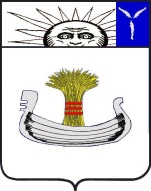 СоветНатальинского муниципального образованияБалаковского муниципального района Саратовской областиВторое заседание Совета Натальинского муниципального образования третьего созываРЕШЕНИЕОт  12 октября 2023  года  № 11Об утверждении графика приема граждан депутатами Совета Натальинского муниципального образования Руководствуясь Федеральным законом от 6 октября 2003 года № 131-ФЗ «Об общих принципах организации местного самоуправления в РФ», Совет Натальинского муниципального образованияРЕШИЛ:1. Утвердить график приема жителей Натальинского муниципального образования по личным вопросам депутатами Совета Натальинского муниципального образования согласно приложению.2. Решение вступает в силу с дня принятия и подлежит обнародованию.Глава Натальинскогомуниципального образования					        А.В. АникеевОбнародовано 12.10.2023Приложение к решению Совета Натальинского муниципального образования от  12 октября 2023 г.  № 11Графикприема жителей Натальинского муниципального образования по личным вопросам депутатами Совета Натальинского муниципального образования Головановское направлениеМатвеевское направлениеНатальинское направлениеНовониколаевское направлениеНиколевское направлениеПодсосенское направление№ п/пФамилия, имя, отчество депутатапос. Головановскийпос. Грачи1.Портнов Алексей АнатольевичПоследняя пятница месяцас 17:00 до 18:00Последняя пятница месяцас 16:00 до 17:002.БирюковАлексей Владимирович1пятница месяцас 13:00 до 14:001 пятница месяцас 14:00 до 15:00№ п/пФамилия, имя, отчество депутатас. Николевкас. Матвеевка1.Шаров Дмитрий НиколаевичПоследняя среда месяцас 15:00 до 16:00Последняя среда месяцас 16:00 до 17:002.Маврин Василий Николаевич4 понедельник месяцас 14:00 до 15:00 2 понедельник месяцас 14:00 до 15:00№ п/пФамилия, имя, отчество депутатас. Натальинопос. Затонский (в с. Натальино)1.Анохин Сергей Валентинович1 вторник месяцас 16:00 до 17:003 вторник месяцас 16:00 до 17:002.Шабалин Андрей АлександровичПоследняя среда месяца с 15:00 до 16:001 четверг месяцас 16:00 до 17:003.Белоусов Александр Васильевич1 вторник месяцас 11:00 до 12:002 вторник месяцас 11:00 до 12:00№ п/пФамилия, имя, отчество депутатапос. Новониколаевскийс. Андреевка1.ГусевПетр Владимирович1 четверг месяцас 16:00 до 17:003 четверг месяцас 16:00 до 17:002.КлецковМихаил Васильевич3 вторник месяцас 16:00 до 17:001 вторник месяцас 16:00 до 17:00№ п/пФамилия, имя, отчество депутатапос. Николевскийс. Хлебновкас. Ст. Медынка1.КандаловВиктор Анатольевич1 вторник месяцас 16:00 до 17:002 вторник месяцас 16:00 до 17:003 вторник месяцас 16:00 до 17:002.Сорокин Павел Владимирович3 вторник месяцас 16:45 до 17:153 вторник месяцас 15:00 до 15:303 вторник месяцас 15:45 до 16:30№ п/пФамилия, имя, отчество депутатас. Подсосенки1.АникеевАлександр Викторович1 вторник месяцас 16:00 до 17:002.Долгов Алексей Викторович3 четверг месяцас 16:00 до 17:00